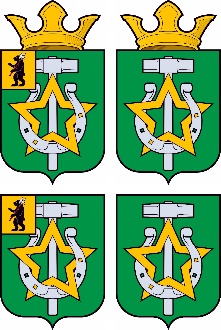 АдминистрацияКузнечихинского сельского поселенияЯрославского муниципального района Ярославской областиПОСТАНОВЛЕНИЕ_______________________						№ _______ Об утверждении Программы профилактики рисков причинения вреда (ущерба) охраняемым законом ценностям при осуществлении муниципального контроля в сфере благоустройства на территории Кузнечихинского сельского поселения Ярославского муниципального района Ярославской области на 2023 год            В соответствии с частью 2 статьи 44 Федерального закона от 31.07.2020 № 248-ФЗ «О государственном контроле (надзоре) и муниципальном контроле в Российской Федерации», постановлением Правительства РФ от 25.06.2021 № 990 «Об утверждении Правил разработки и утверждения контрольными (надзорными) органами программы профилактики рисков причинения вреда (ущерба) охраняемым законом ценностям», Администрация поселения     ПОСТАНОВЛЯЕТ:     1. Утвердить Программу профилактики рисков причинения вреда (ущерба) охраняемым законом ценностям при осуществлении муниципального контроля в сфере благоустройства на территории Кузнечихинского сельского поселения Ярославского муниципального района Ярославской области на 2023 год (Приложение).      2. Обеспечить размещение настоящего постановления на официальном сайте Администрации Кузнечихинского сельского поселения Ярославского района Ярославской области в информационно-телекоммуникационной сети «Интернет».    3. Контроль за исполнением постановления возложить на заместителя Главы Администрации Чистякову Г.Б.    4. Постановление вступает в силу со дня принятия.Глава Кузнечихинского сельского поселения                                          				     Белозеров А.В.Приложение к постановлению Администрации Кузнечихинского сельского поселения                                          от _____________№_________Программа профилактики рисков причинения вреда (ущерба) охраняемым законом ценностям при осуществлении муниципального контроля в сфере благоустройства на территории Кузнечихинского сельского поселения на 2023 год Программа профилактики рисков причинения вреда (ущерба) охраняемым законом ценностям на 2023 год в рамках муниципального контроля в сфере благоустройства на территории Кузнечихинского сельского поселения Ярославского муниципального района Ярославской области (далее – Программа) разработана в целях стимулирования добросовестного соблюдения обязательных требований организациями и гражданами, устранения условий, причин и факторов, способных привести к нарушениям обязательных требований и (или) причинению вреда (ущерба) охраняемым законом ценностям, создания условий для доведения обязательных требований до контролируемых лиц, повышение информированности о способах их соблюдения.Настоящая Программа устанавливает порядок проведения профилактических мероприятий, направленных на предупреждение нарушений обязательных требований и (или) причинения вреда (ущерба) охраняемым законом ценностям, соблюдение которых оценивается при осуществлении муниципального контроля в сфере благоустройства на территории Кузнечихинского сельского поселения.  Раздел 1.   Анализ текущего состояния осуществления муниципального контроля, описание текущего развития профилактической деятельности контрольного органа, характеристика проблем, на решение которых направлена Программа1.1. Вид осуществляемого муниципального контроля. Муниципальный контроль в сфере благоустройства на территории Кузнечихинского сельского поселения осуществляется Администрацией Кузнечихинского сельского поселения Ярославского муниципального района Ярославской области (далее – Администрация). 1.2. Предметом муниципального контроля на территории Кузнечихинского сельского поселения является соблюдение юридическими лицами, индивидуальными предпринимателями и гражданами Правил благоустройства территории Кузнечихинского сельского поселения (далее – Правила), требований к обеспечению доступности для инвалидов объектов социальной, инженерной и транспортной инфраструктур и предоставляемых услуг.	Администрацией поселения за 9 месяцев 2022 года проведено 0 проверок соблюдения действующего законодательства Российской Федерации в указанной сфере.	В рамках профилактики рисков причинения вреда (ущерба) охраняемым законом ценностям Администрацией в 2022 году осуществляются следующие мероприятия: - размещение на официальном сайте Администрации в сети «Интернет» перечней нормативных правовых актов, содержащих обязательные требования, оценка соблюдения которых является предметом муниципального контроля, а также текстов соответствующих нормативных правовых актов;- осуществления информирования юридических лиц, индивидуальных предпринимателей по вопросам соблюдения обязательных требований с использованием средств телефонной связи, при подготовке письменных ответов на письменные обращения;- обобщение практики осуществления муниципального контроля, в том числе с указанием наиболее часто встречающихся случаев нарушений обязательных требований;- выдача предостережений о недопустимости нарушения обязательных требований в соответствии с частями 5-7 статьи 8.2 Федерального закона от 26 декабря 2008 года № 294-ФЗ «О защите прав юридических лиц и индивидуальных предпринимателей при осуществлении государственного контроля (надзора) и муниципального контроля».	За 9 месяцев 2022 года Администрацией выдано 2 предостережения о недопустимости нарушений обязательных требований.Раздел 2. Цели и задачи реализации Программы2.1. Целями Программы: - стимулирование добросовестного соблюдения обязательных требований всеми контролируемыми лицами; - устранение условий, причин и факторов, способных привести к нарушениям обязательных требований и (или) причинению вреда (ущерба) охраняемым законом ценностям; - создание условий для доведения обязательных требований до контролируемых лиц, повышение информированности о способах их соблюдения;-  предостережение нарушений, контролируемыми лицами обязательных требований, включая устранение причин, факторов и условий, способствующих возможному нарушению обязательных требований;- снижение размера ущерба, причиняемого охраняемым законом ценностям.            2.2. Задачи Программы: - укрепление системы профилактики нарушений обязательных требований;- выявление причин, факторов и условий, способствующих нарушению обязательных требований, разработка мероприятий, направленных на устранение и снижения рисков их возникновения; - повышение правосознания и правовой культуры организации и граждан в сфере рассматриваемых правоотношений.В положении о виде контроля мероприятия, направленные на нематериальное поощрение добросовестных контролируемых лиц, не установлены, следовательно, меры стимулирования добросовестности в Программе не предусмотрены.	В положении о виде контроля самостоятельная оценка соблюдений обязательных требований (самообследование) не предусмотрена, следовательно, в Программе способы самообследование в автоматизированном режиме не определены (ч.1 ст.51 №248-ФЗ).Раздел 3. Перечень профилактических мероприятий,                сроки (периодичность) их проведенияРаздел 4. Показатели результативности и эффективности ПрограммыРезультаты профилактической работы Администрации включаются в доклад об осуществлении муниципального контроля в сфере благоустройства на территории Кузнечихинского сельского поселения  на 2023 год.№ п/п Наименование мероприятия Сведения о мероприятии Ответственный исполнитель Срок исполнения 1. Информирование Администрация  осуществляет информирование контролируемых лиц и иных заинтересованных лиц по вопросам соблюдения обязательных требований. Информирование осуществляется посредством размещения соответствующих сведений на официальном сайте Администрации Кузнечихинского сельского поселения  в информационно-телекоммуникационной сети "Интернет".Администрация размещает и поддерживает в актуальном состоянии на своем официальном сайте в сети «Интернет»: 1) тексты нормативных правовых актов, регулирующих осуществление муниципального контроля в сфере благоустройства; 2) программу профилактики рисков причинения вреда (ущерба) охраняемым законом ценностям; 4) информацию  о способах получения консультаций по вопросам соблюдения обязательных требований; 5) иные сведения, предусмотренные нормативными правовыми актами Российской Федерации, нормативными правовыми актами субъекта Российской Федерации, муниципальными правовыми актами. Специалист Администрации, в должностные обязанности которого входит осуществление муниципального контроляПостоянно в течение года  2. Объявление предостережения При наличии у Администрации сведений о готовящихся или возможных нарушениях обязательных требований, а также о непосредственных нарушениях обязательных требований, Администрация объявляет контролируемому лицу предостережение о недопустимости нарушения обязательных требований и предлагает принять меры по обеспечению соблюдения обязательных требований.    Контролируемое лицо вправе после получения предостережения о недопустимости нарушения обязательных требований подать в Администрацию возражение в отношении указанного предостережения в срок не позднее 10 рабочих дней со дня получения им предостережения. Возражение в отношении предостережения рассматривается Администрацией в течение 20 рабочих дней со дня его получения, контролируемому лицу направляется ответ с информацией о согласии или несогласии с возражением. В случае несогласия с возражением указываются соответствующие обоснования. Специалист Администрации, в должностные обязанности которого входит осуществление муниципального контроляПо мере появления оснований, предусмотренных законодательством  3. Консультирование Консультирование осуществляется должностными лицами Администрации по телефону, в письменной форме, на личном приеме либо в ходе проведения профилактического мероприятия, контрольного мероприятия. Консультирование, осуществляется по следующим вопросам: - о содержании правил благоустройства территории Кузнечихинского сельского поселения; - разъяснение положений нормативных правовых актов, регламентирующих порядок осуществления муниципального контроля; - о месте нахождения, справочных телефонах, графике работы, адресе электронной почты и официального сайта Администрации в сети «Интернет». Специалист Администрации, в должностные обязанности которого входит осуществление муниципального контроляПостоянно по обращениям контролируемых лиц и их представителей № п/п Наименование показателя Величина1 Полнота информации, размещенной на официальном сайте Администрации в сети «Интернет» в соответствии с частью 3 статьи 46 Федерального закона от 31 июля 2021 г. № 248-ФЗ «О государственном контроле (надзоре) и муниципальном контроле в Российской Федерации»100%2Доля выданных предостережений по результатам рассмотрения обращений с подтвердившимися сведениями о готовящихся нарушениях обязательных требований или признаках нарушений обязательных требований и в случае отсутствия подтвержденных данных о том, что нарушение обязательных требований причинило вред (ущерб) охраняемым законом ценностям либо создало угрозу причинения вреда (ущерба) охраняемым законом ценностям20% и более3 Доля лиц, удовлетворенных консультированием в общем количестве лиц, обратившихся за консультированием100%